MORBID OBESITY AND ITS IMPLICATIONS ON PREGNANCYINTRODUCTIONObesity has been defined as excessive body fat that often results in impairment of health and metabolism. A body mass index (BMI) of greater than 25 is considered overweight while obesity is categorized when BMI is greater than 30. Obesity is was declared “a major public health problem” in 20001. The prevalence of obesity throughout the globe has increased almost three times between 1975 and 2016. WHO had estimated  in 2016 that 39% of adults aged above 18 years (39% males and 40% females) were overweight and 13% were obese which is nearly around 650 million adults worldwide2 of these 300 million being women.In the United States, more than 30% of women belonging to reproductive age group are obese3,4As per the national family health survey-5NFHS-5 data (2019-21), 23% of females and 22.1% of males belong to overweight category in India. While 40% of women and 12% of men are abdominally obese in the country5. Rising rate of obesity in women of reproductive age group has negatively impacted both the mother and fetus and pose a challenge for maternal care. 0ne in five women in the UK is obese and about 40% females in India have a waist circumference above the prescribed upper limit for abdominal obesity5. Obesity has a negative impact on fertility and is the cause for increased incidences of congenital malformations and early trimester abortions. 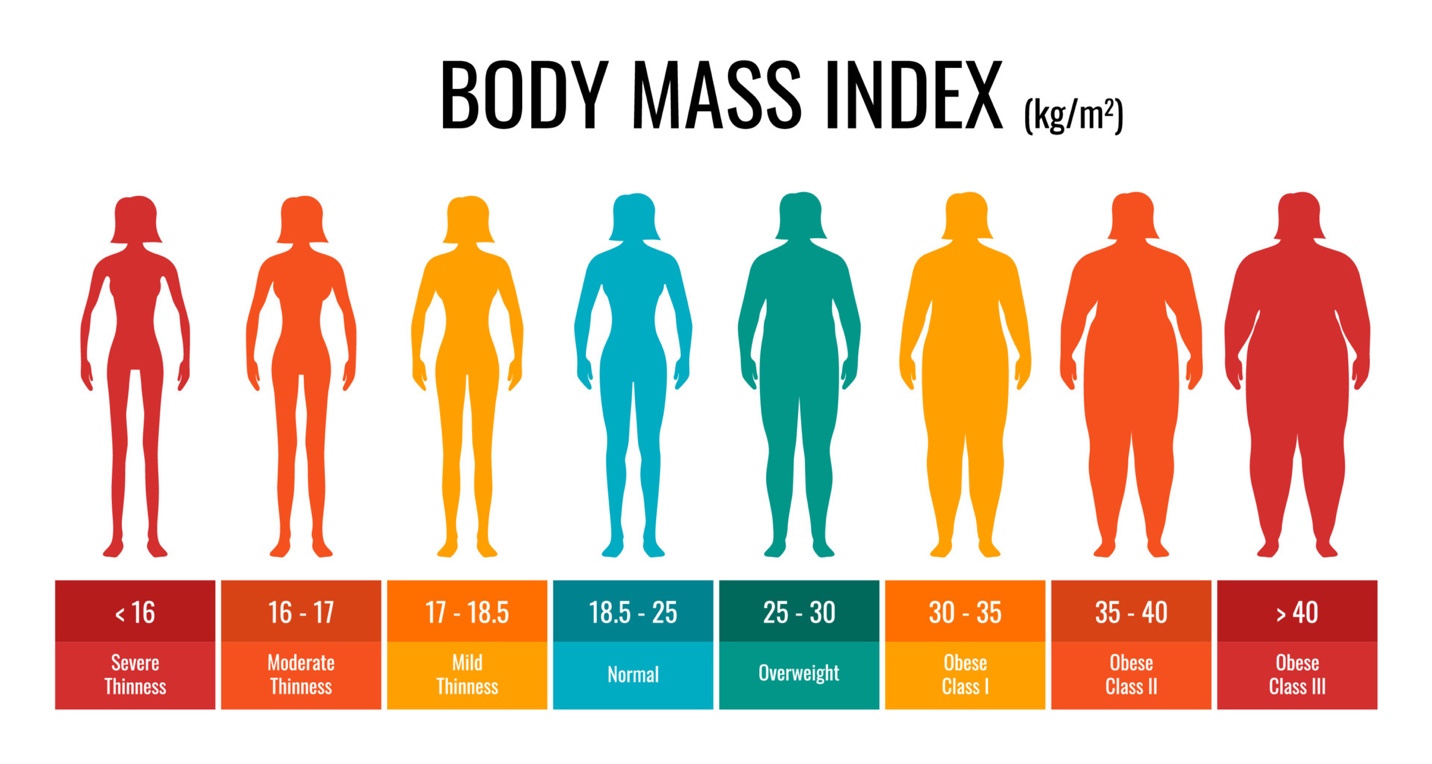 PATHOPHYSIOLOGYExcessive adipose tissue in obesity functions as an endocrine tissue. Excess adipose tissue is also associated with inflammation and linked to insulin resistance and cardiovascular diseases. Obese females have higher levels of C-reactive protein (CRP) and interleukin -6 (IL-6)6. High CRP levels have shown to cause abnormal endothelial function and altered insulin sensitivity. Hence, inflammation caused by obesity may be a cause of elevated risk of pre-eclampsia, gestational diabetes and thromboembolism in pregnancy7. Maternal serum leptin is secreted by adipose tissue and is elevated in obese women. These increased leptin levels lead to placental tissue ischemia and endothelial dysfunction. 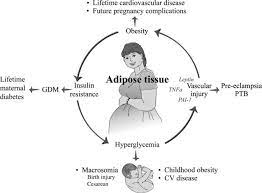 image 18: effects of obesity MATERNAL EFFECTSANTEPARTUM-PRE-ECLAMPSIAThere is a 2-3 times greater risk of pregnancy induced hypertension (PIH) in females with obesity. Insulin resistance, endothelial cell activation, dyslipidemia and raised cytokines have been implicated as link between obesity and high blood pressure9.A study stated that pre-eclampsia risk doubles with every 5kg/m2 increase in BMI10. GDMMaternal obesity is a direct cause that increases risk of developing GDM with an odds ratio (OR) of 2.1 in overweight females, 3.6 in obese females and 8.6 in severely obese females.11Interpregnancy weight alteration is important in subsequent occurrence of GDM a gain in BMI of 1-2 kg/m2 between two pregnancies has been shown to increase the risk of GDM by 20-40%12Obese females with GDM have greater likelihood to require insulin for adequate blood sugar control.THROMBOEMBOLISMMaternal obesity has four times greater risk of  venous thromboembolism compared to non-obese counterparts with maximum risk being in the post-partum period. RCOG recommends that all females with class 3 obesity (BMI  40) should be considered for prophylactic LMWH for 10 days immediately postpartum13.CARDIOVASCULARMaternal obesity is seen to increase the incidence of peripartum cardiomyopathy. Leptin has a role in vascular dysfunction leading to cardiovascular compromise and leads to transition to a chronic nonischemic cardiomyopathy14.METABOLIC SYNDROME OF PREGNANCYObese females have a greater proportion of saturated subcutaneous fat and have a tendency to accumulate greater amount of fat centrally than lean women. Central obesity is linked with abnormal metabolic outcomes including gestational hypertension, pre-eclampsia and GDM. In normal pregnancy, initially insulin secretion increases without much change in insulin sensitivity. Later on, insulin mediated glucose utilization is decreased thus increasing insulin secretion by several times. In pregnant females with obesity, there is of fasting hypoglycemia in early pregnancy along with an elevation in peripheral and hepatic insulin resistance. Also, in obesity there is a chronic low-grade inflammation state which causes increase in insulin resistance and hence a lower threshold to develop metabolic syndrome than their lean counterparts15. RESPIRATORYObesity accentuates the effect of increased intra-abdominal pressure and reduction in lung volumes associated with pregnancy. The incidence of obstructive sleep apnea (OSA) is higher in obese females. It is recommended that all women with greater than class III obesity should undergo screening for OSA before conceiving.Pregnant women with have greater tendency to develop pre-eclampsia, cardiomyopathy and pulmonary embolism16.ENDOCRINOLOGYMaternal obesity is a major risk factor for development of gestational diabetes mellitus. Vitamin D deficiency is also more common in obese females and pre-pregnancy obesity is linked with both maternal and neonatal vitamin D deficiency17. It is reported that about 60% of women with obesity have vitamin D deficiency as compared to 35% of normal weight females18.Hypovitaminosis D is linked to increased risk of developing pre-eclampsia, worsening glucose tolerance, low birth weight and increased cesarean section rates19. GESTATIONAL WEIGHT GAIN Around 40-50% of obese females gain greater than the recommended weight during pregnancy and this serves as a risk factor for postpartum weight retention and metabolic dysfunction. The Institute of medicine (IOM) recommends a net weight gain of 11-20lbs for all obese females during pregnancy20. Limited weight gain may be beneficial in reducing risk of cesarean section and postpartum weight retention but there is also known risk of SGA infants. Hence it is better to determine BMI at patients initial most prenatal visit with targeted counseling regarding recommendations for weight gain.ANTENATAL ULTRASOUND AND FETAL WELL BEING ASSESSMENT Ultrasound detection of congenital anomalies has a lower sensitivity in obese women. Also due to increased volume of distribution, cell free fetal DNA screening has a greater likelihood to be indeterminate. A detailed second trimester ultrasound for all obese patients with additional techniques like transvaginal ultrasound or probe placement over the umbilicus is recommended21.MRI can be employed for patients with obesity but due to limited availability and high cost it is routinely not offered22.Leopold maneuvers and vaginal examination may be inaccurate when assessing fetal presentation in obese pregnant females making ultrasound necessary in such situations. Localization and tracing of fetal heart rate with external fetal monitor may be inadequate in obesity. Recently GE Monica Novii Wireless Patch system has shown promising results in improving fetal heart tracings in obese women23.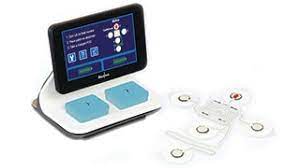 INTRAPARTUM-PROLONGED LABOURObesity is associated with an increased need  for induction of labor, prolonged labor, increased chances for need of ARM, shoulder dystocia, post-partum hemorrhage and increased cesarean section rate. Rate of successful VBAC is also much lower in obese women24ANAESTHETIC CONSIDERATIONSObesity is a well-known risk factor with induction of general anesthesia due to edema of epiglottis and also there is difficulty in gaining venous access.Difficult epidural anesthesia with increased chances of epidural failure. Incidence of failed regional anesthesia in super obese population is around 12-17%25Intraoperative BP monitoring, patient positioning and post operative analgesia is also a matter of concern in obese women.CESAREAN SECTIONAlmost 50% of super obese females undergo cesarean section while the rate in women with BMI 40-49.9 kg/m2 is 43% and in those with BMI between 30-39.9kg/m2 is 33%.26Prophylactic antibiotics are generally recommended in higher doses for obese women as it has been shown that the BMI of patient is inversely proportional to concentration of cefazolin in adipose tissue at the time of skin incision27.Skin preparation of maternal abdomen is recommended with 2 chlorhexidine-alcohol swabs. NICE recommends that all women having a cesarean section with subcutaneous fat measuring greater than 2cm should have suturing of fat prior to closure of skin to reduce risk of wound infection and wound separation 28. Cesarean section can be associated with hemodynamic instability and massive hemorrhage. POSTPARTUM-GENERALIt includes safe transfer, repositioning, hygiene maintenance etc.Patients must be encouraged to mobilize early and frequent ambulation to minimize risk of thromboembolism.Impaired wound healing with higher rates of wound infection has been seen more commonly in women with obesity.  There is a 30-50% greater risk of wound complications in females with BMI>50kg/m2.BLEEDING RISKObesity increase the risk of postpartum bleeding irrespective of the mode of delivery. Prophylactic use of uterotonics in such patients can be considered29,30.VTEPregnancy itself being a hypercoagulable state is a known risk factor for venous thromboembolism and that topped with obesity further accentuates the risk with an OR 5.3 in women with BMI> 30kg/m2.31ACOG has recommended mechanical compression devices and pharmacological thromboprophylaxis in females with additional risk factors like known thrombophilia or prior VTE events32.The ACCP guidelines and recommendations are based on Caprini score which is a risk assessment tool that includes swollen legs, smoking, diabetes, BMI> 25kg/m2, blood transfusion and duration of surgery greater than 45 minutes, patient confinement to bed  for more than 72 hours, etc33.A score of  5 warrants use of mechanical compression devices and pharmacological thromboprophylaxis in combination.BREASTFEEDINGBreastfeeding helps in decreasing the risk of developing obesity and diabetes in the offspring and also aids in post-partum weight loss. The overall risk of metabolic syndrome, ovarian and breast cancer also decreases in mother34.Obesity often leads to decreased rates of breastfeeding and particularly delayed stage II lactogenesis. The likely cause being elevated baseline progesterone levels in obese women, difficult positioning and impaired prolactin response to neonatal suckling35. CONTRACEPTIONContraceptive counselling is an important component of antenatal care in obese women with emphasis on long-acting reversible contraception (LARC)Estrogen containing contraceptives have an added risk of VTE in obese women and hence are not recommended. Obese females have a 24 times higher chances  of VTE when using combined hormonal contraceptives36. The US CDC and MEC for contraceptive use have categorized combined hormonal contraception as category 2 after 6 weeks of delivery in obese females without any risk factors for VTE and cardiovascular disease36,37Non hormonal or progestin only methods are considered safe in obesity (MEC 1)LARC methods (IUD, Nexplanon) are recommended as first line contraception by ACOG36,37FETAL EFFECTSABORTIONSObese females have an elevated chance of spontaneous abortion and recurrent miscarriages38. Risk of abortion increases by 30% with a BMI of >3039.FETAL ANOMALIES  Maternal obesity is seen to elevate the risk of neural tube defects (NTD), orofacial abnormalities, cardiac abnormalities and limb reduction defects in neonates39,40. A study conducted by Watkins et al showed that each excess BMI of 1kg/m2 resulted in a 7% increased risk of NTD41. This may be related to decreased folic acid levels reaching the fetus due to decreased maternal absorption. Obese females have an increased chances of having babies with congenital heart defects (CHD) like TOF, septal defects, TGA etc.  There is also an increased risk of diaphragmatic hernia42 GROWTH ABNORMALITIESObesity prior to conception increases risk for large for gestational age infants as well as macrosomia in fetus43. Evidence have shown that severe FGR is also common in obese females and umbilical artery doppler abnormalities are more common to occur with increasing body mass index44.MACROSOMIAFetuses of obese females are 2-4 times more prone to be large for gestational age with higher percentage of body fat45.Macrosomia eventually increases the incidence of shoulder dystocia, risk of injuries due to difficult delivery and low Apgar score and arterial pH at birth.PRETERM DELIVERYObesity in pregnancy is associated with elevated risk of preterm delivery43STILLBIRTH AND NICU ADMISSIONLate and unexplained fetal demise is seen more in fetuses of obese mothers. Women with a BMI 50 have 5.7 times higher risk of stillbirth compared to normal BMI women at 39 weeks gestation and 13.6 times risk at 41 weeks46.Rate of NICU admissions are also 3.5 times higher in babies born to obese mothers35. MANAGEMENTFirst line intervention – education and advice on diet and exercise. It is done at individual level including an MDT approach that involves a dietician and at population level via the role of public health education. Creating awareness about general principles regarding healthy eating and physical exercise as well as diet and activities in pregnancy and period after delivery.Role of government and initiatives like healthy food vouchers and taxes on sugar containing food items. Second line intervention- anti-obesity drugs or surgeryThree main category of anti-obesity drugs used in non-pregnant femalesOrlistat: inhibits intestinal fat absorptionSibutramine: reduces oral intakeEphedrine: increases thermogenesis and metabolic rateMetformin helps in weight reduction by increasing insulin sensitivity in peripheral tissues. Metformin and orlistat are US FDA category B drugs for use in pregnancy47.Bariatric surgery is offered to females with severe obesity who fail to respond to non-surgical methods48,49. Recommendations are to wait for period of 1 year to 18 months after bariatric surgery before conceiving. Post bariatric surgery women will require nutritionist care in pregnancy as bypass surgery results in deficiencies of both micro-nutrients like iron, folic acid, vitamin B12, vitamin K etc. Pregnancy also increases the risk of intestinal obstruction in these patients.KEY POINTSObesity is a global health problem and has significant effects on females of reproductive age groupIt is important to have a careful antenatal planning as obesity is associated with elevated maternal, fetal and neonatal risks.Pre-conception education and counselling along with proper care throughout pregnancy and post dlivey period is key to successful pregnancy outcomes for both mother and child.Reference:World Health Organization, Obesity: Preventing and Managing the Global Epidemic. Report of a WHO Consultation. Geneva: World Health Organization: 2000.https://www.who.int/news-room/fact-sheets/detail/obesity-and-overweight.Ogden C, Carroll M, Curtin L, McDowell M, Tabak C, Flegal K. Prevalence of overweight and obesity in the United States, 1999–2004. JAMA. (2006) 295:1549–55. doi: 10.1001/jama.295.13.1549 American College of Obstetricians and Gynecologists. Obesity in pregnancy: ACOG practice bulletin, number 230. Obstet Gynecol. (2021) 137:e128– 44. doi: 10.1097/AOG.0000000000004395 Abdominal obesity in India: analysis of the National Family Health Survey-5 (2019–2021) data Chaudhary, Monika et al.The Lancet Regional Health - Southeast Asia, Volume 14, 100208Ryan EA, Enns L. Role of gestational hormones in the induction of insulin resistance. / ClinEndocrinol Metab. 1988;67:341-347Freinkel N. Banting Lecture 1980. Of pregnancy and progeny, Diabetes 1980;29:10231035https://doi.org/10.1111/j.1552-6909.2008.00222.x Chu SY, Callaghan WM, Kim SY, et al. Maternal obesity and risk of gestational diabetes mellitus. Diabetes Care 2007:30:2070-2076.O’Brien TE, Ray JG, Chan WS. Maternal body mass index and the risk of preeclampsia: a systematic overview. Epidemiology. (2003) 14:368– 74. doi: 10.1097/01.EDE.0000059921.71494.D1Langer 0, Yogev Y. Xenakis EM, et al. Overweight and obese in gestational diabetes: the inspact on pregnancy outcome. Am J Obster Gynecol. 2005;192:1768-1776 Edwards LE, Hellerstedt WL, Alton IR, et al. Pregnancy complications and birth outcomes In obese and normal weight women: effects of gestational weight change. Obster Gynecol. 1996,87:4231-4237. American College of Obstetricians and Gynaecologists'guidance. Obesity in Pregnancy Practice Bulletin Number 156, December 2015. Taylor BD, Ness RB, Olsen J, Hougaard DM, Skogstrand K, Roberts JM, et al. Serum leptin measured in early pregnancy is higher in women with preeclampsia compared with normotensive pregnant women. Hypertension. (2015) 65:594–9. doi:10.1161/HYPERTENSIONAHA.114.03979 Erez-Weiss I, Erez O, Shoham-Vardi I, et al. The association between maternal obesity. glucose tolerance and hypertensive disorders of pregnaney in non-diabetic pregnant women. Hypertens Pregnancy 2005:24125 136. Louis JM, Mogos MF, Salemi JL, Redline S, Salihu HM. Obstructive sleep apnea and severe maternal-infant morbidity/mortality in the United States, 1998–2009. Sleep. (2014) 37:843–9. doi: 10.5665/sleep.3644 imon R. Catherine R-P, Nicholas C. H, Selby P, and John W. Vitamin D in Pregnancy. Oxford, UK: Royal College of Obstetricians and Gynaecologists (2014). Bodnar LM, Catov JM, Roberts JM, Simhan HN. Prepregnancy obesity predicts poor vitamin D status in mothers and their neonates. J Nutr. (2007) 137:2437–42. doi: 10.1093/jn/137.11.2437 Simon R. Catherine R-P, Nicholas C. H, Selby P, and John W. Vitamin D in Pregnancy. Oxford, UK: Royal College of Obstetricians and Gynaecologists (2014) Guidelines IoMUaNRCUCtRIPW. Weight Gain During Pregnancy: Reexamining the Guidelines (2009). Washington, DC: National Academies Press. American Institute of Ultrasound in Medicine. AIUM practice parameter for the performance of detailed second- and third-trimester diagnostic obstetric ultrasound examinations. J Ultrasound Med. (2019) 38:3093– 100. doi: 10.1002/jum.15163 Maxwell C, Glanc P. Imaging and obesity: a perspective during pregnancy. Am J Roentgenol. (2011) 196:311–9. doi: 10.2214/AJR.10.5849 Monson M, Heuser C, Einerson BD, Esplin I, Snow G, Varner M, et al. Evaluation of an external fetal electrocardiogram monitoring system: a randomized controlled trial. Am J Obstet Gynecol. (2020) 223:244.e1– .e12. doi: 10.1016/j.ajog.2020.02.012Hood DD, Dewan DM. Anaesthetic and obstetric outcome in morbidly obese patients.Anesthesiology 1993:79:1210-1218. Vallejo MC. Anesthetic management of the morbidly obese parturient. Curr Opin Anaesthesiol. (2007) 20:175–80. doi:10.1097/ACO.0b013e328014646b Subramaniam A, Jauk VC, Goss AR, Alvarez MD, Reese C, Edwards RK. Mode of delivery in women with class III obesity: planned cesarean compared with induction of labor. Am J Obstet Gynecol. (2014) 211:e1– 9. doi: 10.1016/j.ajog.2014.06.045 Pevzner L, Swank M, Krepel C, Wing DA, Chan K, Edmiston CE. Effects of maternal obesity on tissue concentrations of prophylactic cefazolin during cesarean delivery. Obstet Gynecol. (2011) 117:877– 82. doi: 10.1097/AOG.0b013e31820b95e4Rasmussen KM, Yaktine AL. Weight gain during pregnancy: reexamining the guidelines. National Academies Press. 2009 Blomberg M. Maternal obesity and risk of postpartum hemorrhage. Obstet. Gynecol. (2011) 118. doi: 10.1097/AOG.0b013e31822a6c59. Butwick AJ, Abreo A, Bateman BT, Lee HC, El-Sayed YY, Stephansson O, et al. Effect of maternal body mass index on postpartum hemorrhage. Anesthesiology. (2018) 128:774–83. doi:10.1097/ALN.0000000000002082 Bates SM, Middeldorp S, Rodger M, James AH, Greer I. Guidance for the treatment and prevention of obstetric-associated venous thromboembolism. J Thromb Thrombolysis. (2016) 41:92–128. doi: 10.1007/s11239-015- 1309-0 American College of Obstetricians and Gynecologists’ Committee on Practice Bulletins—Obstetrics. ACOG Practice Bulletin No 196: Thromboembolism in Pregnancy. Obstet Gynecol. (2018) 132:e1–e17. doi: 10.1097/AOG.0000000000002706 D’Alton ME, Friedman AM, Smiley RM, Montgomery DM, Paidas MJ, D’Oria R, et al. National partnership for maternal safety: consensus bundle on venous thromboembolism. Anesthesia Analgesia. (2016) 123. doi: 10.1213/ANE.0000000000001569 Westerfield KL, Koenig K, Oh R. Breastfeeding: common questions and answers. Am Fam Physician. (2018) 98:368–73. Crane IMG, White J, Murphy P, et al. The effect of gestational weight gain by body mass Index on maternal and neonatal outcomes. J Obstet Gynaecol Can. 2009:31:28-35. Martin A, Krishna I, Ellis J, Paccione R, Badell M. Super obesity in pregnancy: difficulties in clinical management. J Perinatol. (2014) 34:495– 502. doi: 10.1038/jp.2014.4  Curtis KM, Tepper NK, Jatlaoui TC, Berry-Bibee E, Horton LG, Zapata LB, et al. U.S. medical eligibility criteria for contraceptive use, 2016. MMWR Recomm Rep. (2016) 65:1–103. doi: 10.15585/mmwr.rr6 503a1 Cedergren ML. Maternal morbid obesity and the risk of adverse pregnancy outcome. Obstetrics and Gynecology 2004;103:219-224.Poston L, Caleyachetty R, Cnattingius S, Corvalán C, Uauy R, Herring S, et al. Preconceptional and maternal obesity: epidemiology and health consequences. Lancet Diabetes Endocrinol. (2016) 4:1025–36. doi: 10.1016/S2213-8587(16)30217-0 American College of Obstetricians and Gynecologists. Obesity in pregnancy: ACOG practice bulletin, number 230. Obstet Gynecol. (2021) 137:e128– 44. doi: 10.1097/AOG.0000000000004395 Lim CC, Mahmood T. Obesity In pregnancy, Best Practice and Research Clinical Obstetrics and Gynecology 2015:29:309-319.Fowden AL, Ward /W, Wooding FP, et al. Programming placental nutrient transport capacity. J Physiol. 2006,572:5-15. Marchi J, Berg M, Dencker A, Olander EK, Begley C. Risks associated with obesity in pregnancy, for the mother and baby: a systematic review of reviews. Obes Rev. (2015) 16:621–38. doi: 10.1111/obr.12288Tanner LD, Brock And C, Chauhan SP. Severity of fetal growth restriction stratified according to maternal obesity. J Matern Fetal Neonatal Med. (2020):1–5. doi: 10.1080/14767058.2020.1773427 Kupfermine MJ, Peaceman AM, Wigton TR, et al. Pre-pregnancy weight and the risk of stillbirth and neonatal death. BJOG, 2005;112:403-408, Yao R, Ananth CV, Park BY, Pereira L, Plante LA, Consortium PR. Obesity and the risk of stillbirth: a population-based cohort study. Am J Obstet Gynecol. (2014) 210:457.e1–9. doi: 10.1016/j.ajog.2014.01.044Maggard MA, Yermilov I, Li Z, et al. Pregnancy and fertility following bariatric surgery: a systematic review. JAMA. 2008,300:2286-2296.International Diabetes Federation ID Diabetes Atlas 7th Edition. www.diabetesatlas.org.Jan 2017.Hod M, Kapur A, Sacks DA, et al. The International Federation of Gynecology and Obstetrics (FIGO) initiative on gestational diabetes mellitus: a pragmatic guide for diagnosis, management and care. International Journal of Gynecology and Obstetrics 2015:131:5173-5211.Obesity BMI (kg/m2)Class I30 to <35Class II35 to <40Class III (morbid obesity)40Class IV (super obesity)50